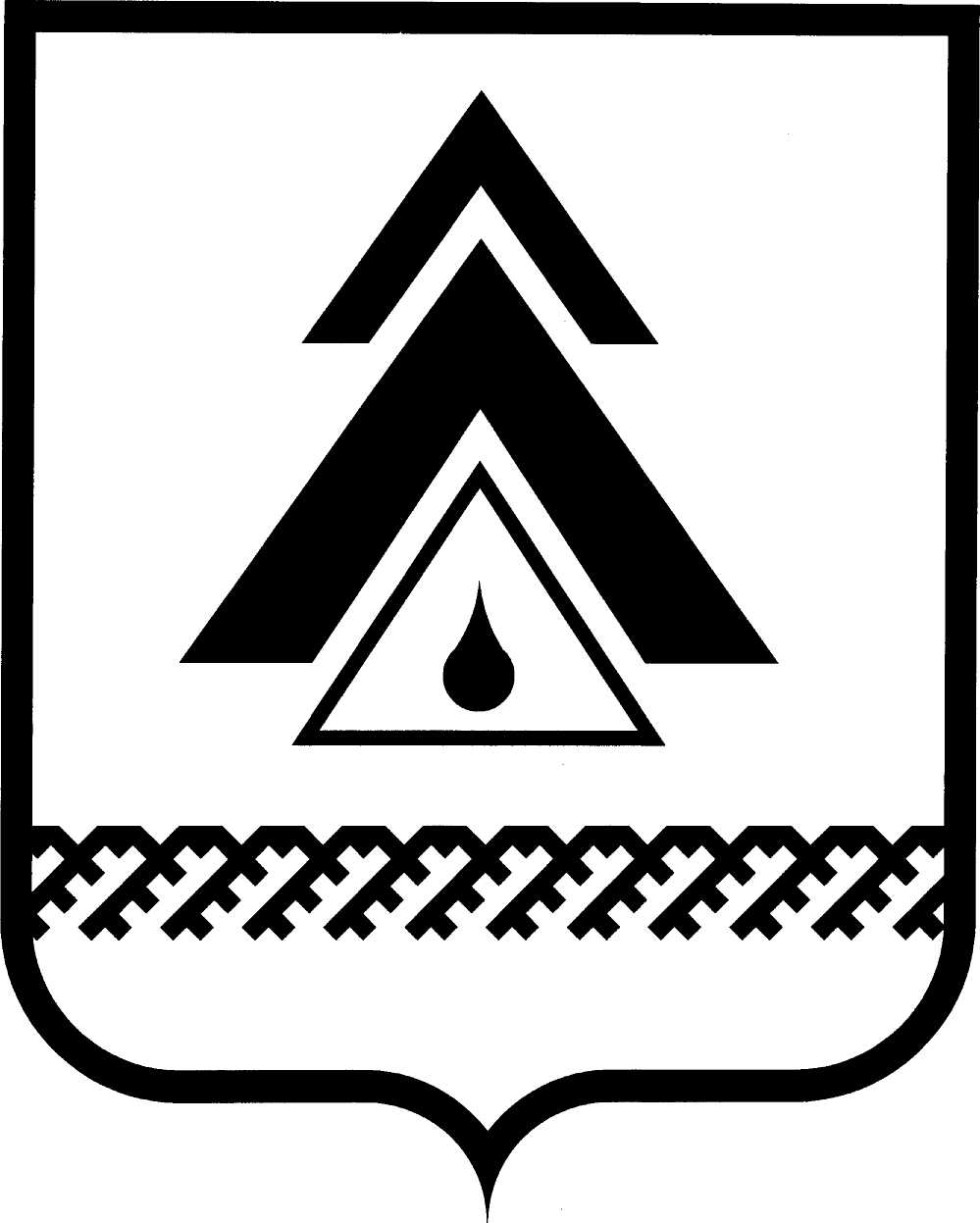 ДУМА НИЖНЕВАРТОВСКОГО РАЙОНАХанты-Мансийского автономного округа - ЮгрыРЕШЕНИЕОб утверждении штатной численности и структуры Контрольно-счетной палаты Нижневартовского районаНа основании Федеральных законов от 06.10.2003 № 131-ФЗ «Об общих принципах организации местного самоуправления в Российской Федерации»,          от 07.02.2011 № 6-ФЗ «Об общих принципах организации и деятельности контрольно-счетных органов субъектов Российской Федерации и муниципальных образований», в соответствии с Уставом районаДума районаРЕШИЛА:Утвердить штатную численность Контрольно-счетной палаты Нижневартовского района в количестве 6 штатных единиц.Утвердить структуру Контрольно-счетной палаты Нижневартовского района согласно приложению.Признать утратившим силу решение Думы района от 09.10.2012                      №  248 «Об утверждении структуры и штатной численности Контрольно-счетной палаты Нижневартовского района».4. Решение вступает в силу c 01.01.2022.Председатель Думы района                                                                И.В. ЗаводскаяПриложение к решениюДумы района от 03.12.2021 № 684Структура Контрольно-счетной палаты Нижневартовского районаот 03.12.2021г. Нижневартовск                                                      № 684        